  BAB IIIPEMBUATAN KOMPOSIT SABUT KELAPA-RESIN DAN PENGUJIANDiagram Alir Penelitian	3.2. Alat dan Bahan Pembuatan Komposit3.2.1. Alat Timbangan DigitalDigunakan untuk menimbang serat dan resin polyester.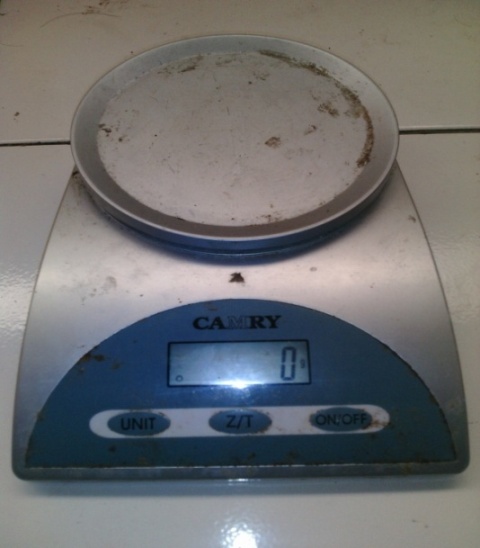 Gambar 3.1. Timbangan digitalCetakan Benda UjiCetakan terbuat dari kaca dan kayu dengan dimensi keseluruhan yaitu panjang 54 cm, lebar 40 cm dan tebal 3 cm. Dimensi untuk ruang cetak komposit yaitu panjang 50 cm, lebar 36 cm dan tebal1 cm.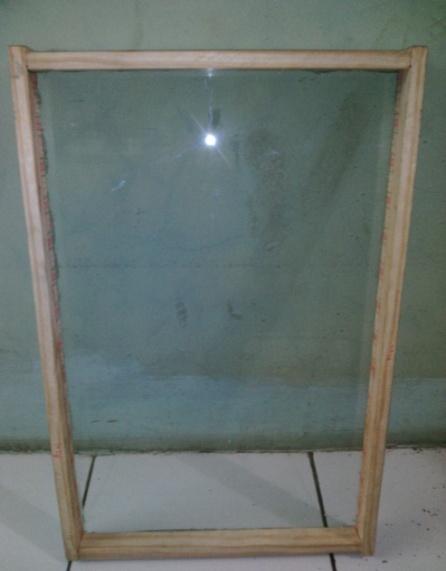 Gambar 3.2. Cetakan Untuk Benda UjiMesin Gergaji PotongBerfungsi sebagai alat potong material komposit untuk membuat spesimen pengujian tarik dan pengujian bending.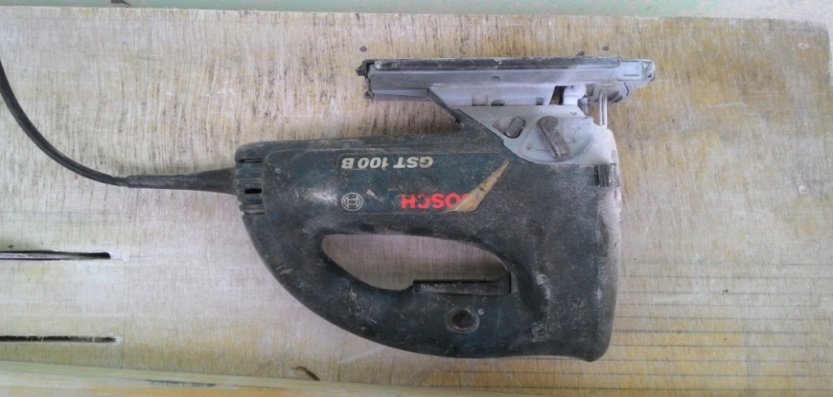 Gambar 3.3. Mesin Gergaji Potong Mesin Gerinda DudukDigunakan untuk menipiskan benda uji sesuai standar yang telah ditentukan.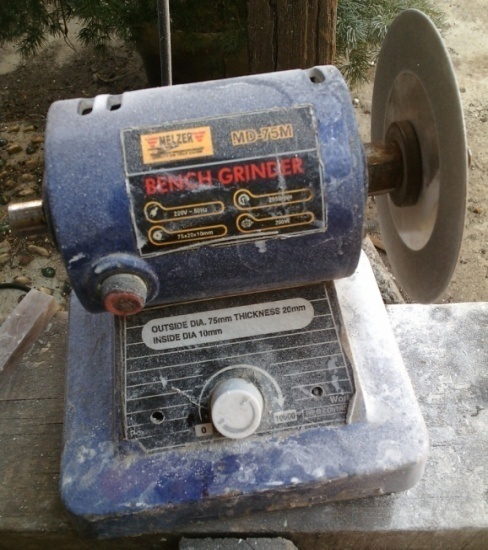 Gambar 3.4. Gerinda DudukKacamata, Masker dan Jangka sorongKacamata dan masker berfungsi sebagai alat pelindung diri pada saat proses pembuatan benda uji atau spesimen uji, sedangkan jangka sorong untuk mengukur dimensi dari benda uji tersebut. 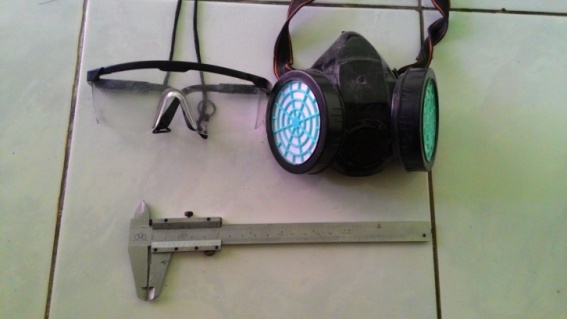 Gambar 3.5. kacamata, masker dan jangka sorong.Tabung UkurDigunakan untuk melakukan pengujian densitas benda uji 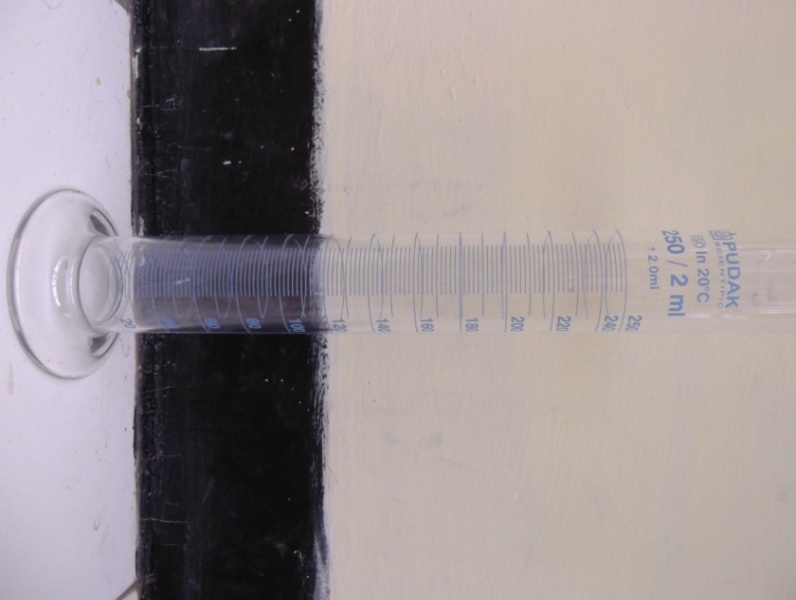 Gambar 3.6. Gelas UkurAlat bantu LainAlat bantu lain yang digunakan terdiri dari cutter, gunting, kuas, pisau, penggaris, jangka sorong, palu, paku, mesin bor, lem kaca.3.2.2.BahanTali Sabut KelapaDigunakan sebagai penguat pada matrik komposit. Dengan ukuran tali berdiameter 3 mm dan 5 mm.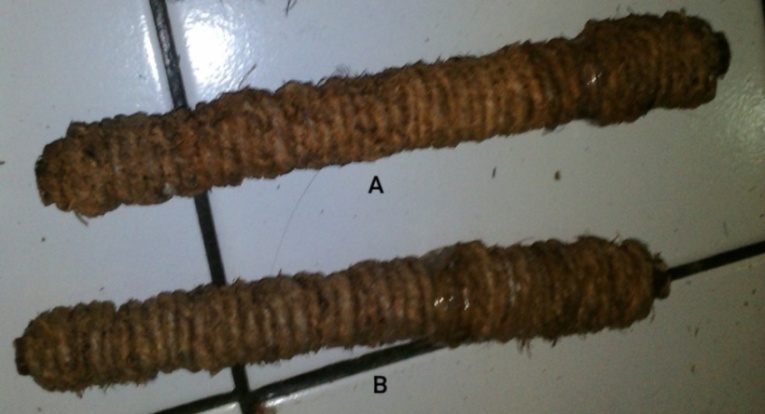 Gambar 3.7. (a) tali sabut kelapa Ø 3 mm (b) Tali sabut kelapa Ø 5 mmResin Polyester Digunakan sebagai pengikat serat pada material komposit.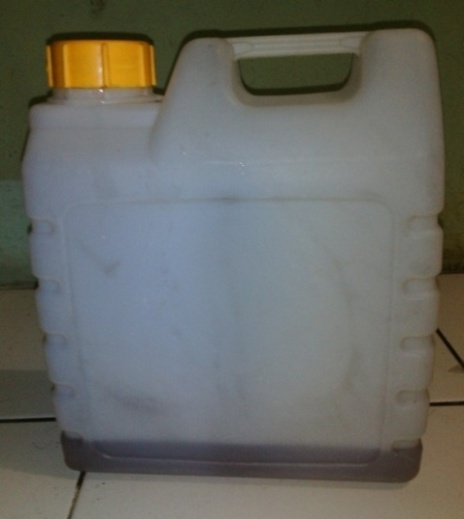 Gambar 3.8. Resin PolyesterKatalis/HardenerCairan ini bisa dibilang pendamping setia resin, cairan ini biasanya berwarna bening dan berbau agak sengak.Cairan ini berfungsi untuk mempercepat proses pengerasan adonan fiber, semakin banyak katalis maka akan semakin cepat adona nmengeras akan tetapi hasilnya kurang bagus.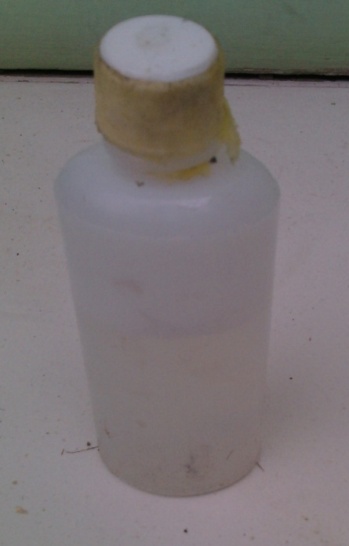 Gambar 3.9. Katalis / HardenerMaximum Mold Release WaxWax ini sepintas mirip mentega / keju ketika masih di dalam wadahnya. Berfungsi sebagai pelicin padat ahap pencetakan dan agar resin tidak menempel pada cetakan.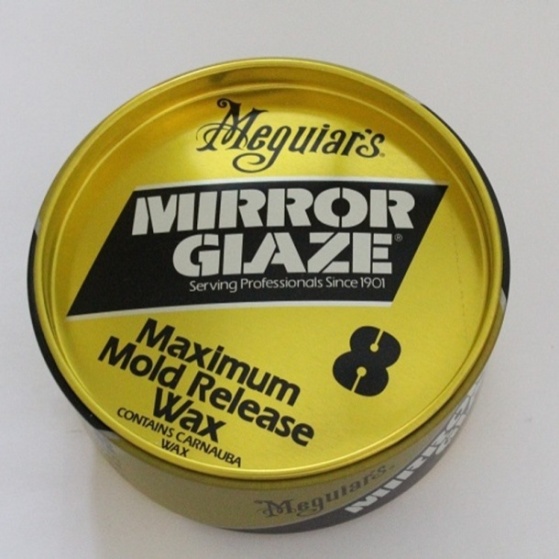 Gambar 3.10. Wax3.3	Pengujian Serat Pengujian serat yang dilakukan adalah pengujian tarik dengan keterangan pengujian sebagai berikut :Diameter			: 3 mmPanjang serat			: 350 mmJumlah serat yang diuji 	: 3 SpesimenStandar Pengujian 		: ASTM D2256-02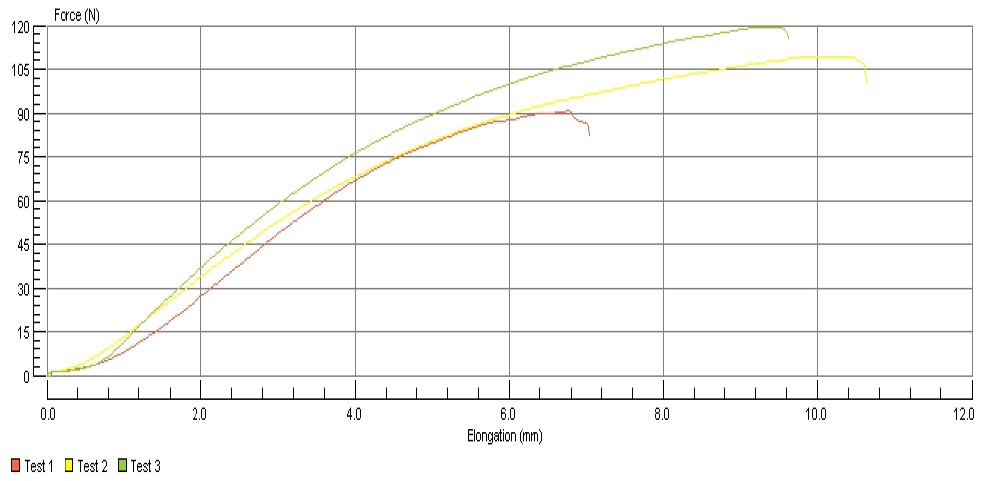 Grafik 3.1. Beban-Perpanjangan 3.4	Proses Pembuatan KompositBerikut ini adalah langkah-langkah proses pembuatan material komposit sampai menjadi spesimen pengujian tarik dan bending.Siapkan tali sabut kelapa yang telah dipotong sesuai ukuran yang diinginkan, sekitar 300 mm.Siapkan cetakan yang telah dibuat sebelumnya lalu lapisi ruang cetakan dengan menggunakan wax, gunakan kuas untuk mengoleskan wax pada ruang cetakan secara merata.Pasang tali pada ruang cetakan seperti gambar di bawah ini.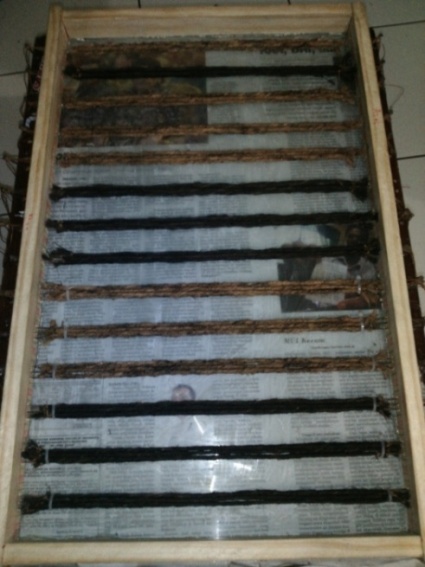 Gambar 3.11. Cetakan yang telah dipasang tali sabut kelapaSiapkan resin yang telah dicampur hardener dengan perbandingan 1:40, Kemudian aduk sampai merata.Tuangkan resin yang telah dicampur hardener ke dalam cetakan sampai menutupi tali sabut kelapa.Tunggu resin sampai benar-benar kering, lama proses pengeringan sekitar 3 hari.Setelah benar-benar kering ambil cetakan lalu bongkar cetakan tersebut dengan menggunakan pisau atau cutter.Bersihkan material komposit yang sudah jadi dari sisa-sisa wax dan tempelkan pola yang berbentuk spesimen pengujian tarik dan bending pada permukaaan material komposit tersebut. Pola tersebut berfungsi sebagai jalur penggergajian pembuatan spesimen pengujian tarik dan bending.Potong material komposit mengikuti jalur pola yang telah dibuat dengan menggunakan mesin gergaji.Dikarenakan ketebalan spesimen melebihi standar yang diinginkan, maka dilakukan penipisan spesimen dengan menggunakan gerinda.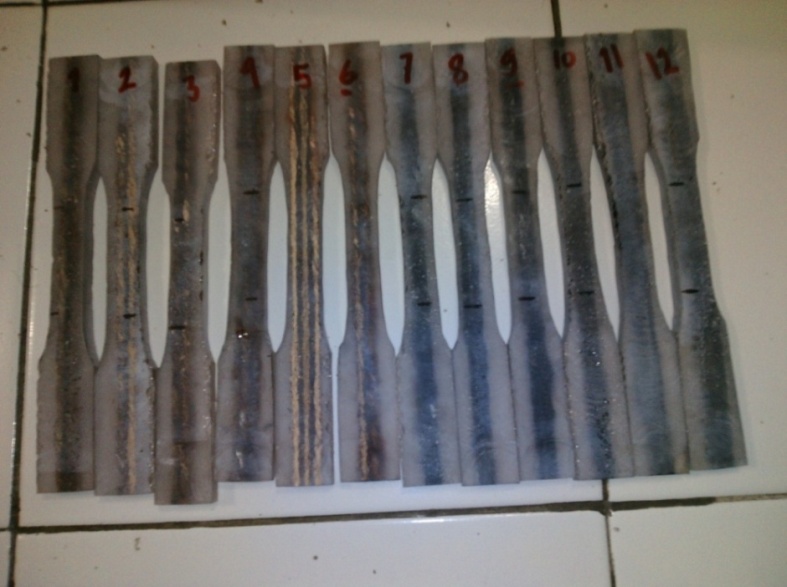 Gambar 3.12. Spesimen pengujian tarik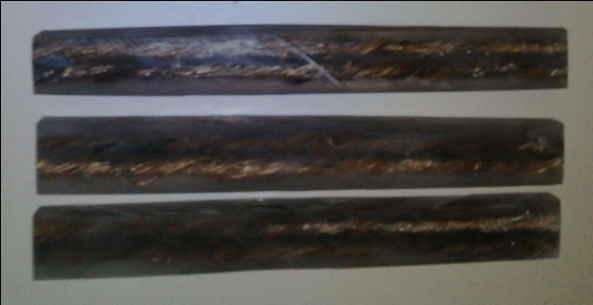 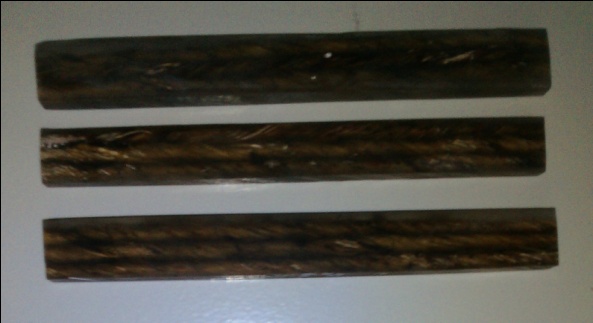 Gambar 3.13. Spesimen pengujian bending3.5.  	Pengujian MekanikPengujian mekanik berupa pengujian tarik dan pengujian bending. Untuk pengujian bending dilaksanakan di Politeknik Bandung dengan menggunakan mesin buatan Jepang merk Tokyo Koki Seizosho kapasitas 10 ton tahun produksi 1981. Sedangkan untuk pemgujian tarik dilaksanakan di PT. Astra Otopart Tbk dengan menggunakan mesin USA type Tinius Olsen H150KU kapasitas 150 kN.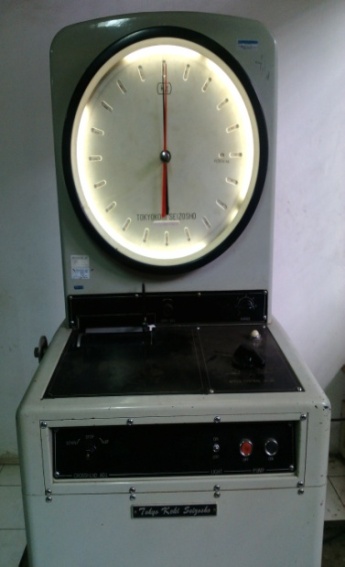 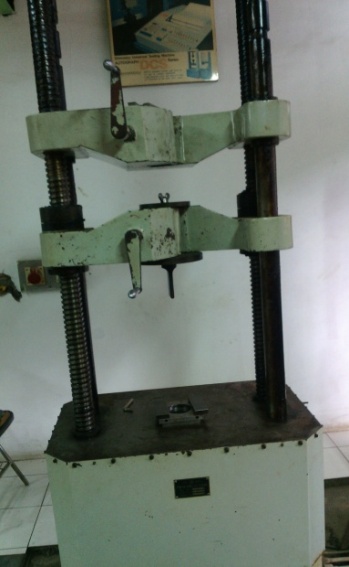 Gambar 3.14. Mesin uji bending (Tokyo Koki Seizosho)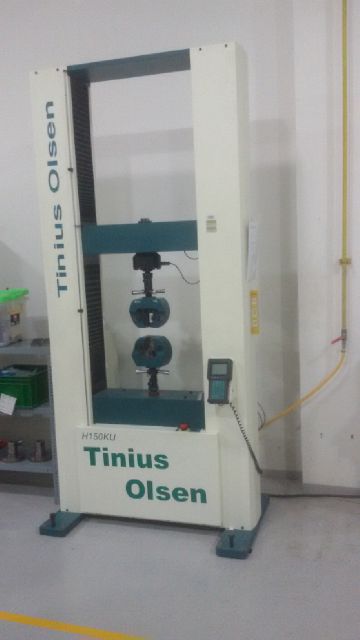 Gambar 3.15. Mesin Uji Tarik (Tinius Olsen H150KU)PengujianTarikSpesimen pengujian tarik menggunakan standar ASTM D 638. Jumlah spesimen yang diuji yaitu 6 dengan rincian :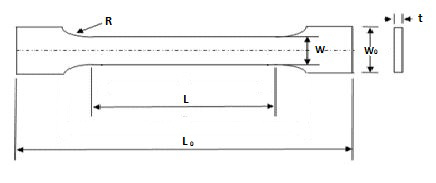 Tabel 3.2. Dimensi awal spesimen tarikkomposit.	Setelah dilakukan pengukuran dimensi spesimen komposit tersebut, lakukan pengujian dengan langkah-langkah sebagai berikut : Siapkan benda kerja yang akan diuji. Catatlah ukuran benda kerja ( panjang, panjang ukur, lebar, dan tebal ) sebagai data awal benda kerja. Siapkan mesin pengujian tarik, periksalah keadaan mesin serta peralatan yang akan digunakan.Pasang spesimen pengujian pertama, jepit pada chuck atas kemudian atur chuck bawah untuk menjepit spesimen dengan tepat. Pastikan kedua chuck menjepit dengan kuat.Jalankan mesin dengan kecepatan penarikan konstan.Selama penarikan setiap saat tercatat dengan grafik yang tersedia pada mesin uji sampai benda kerja putus.Setelah benda kerja putus hentikan proses penarikan dengan cara mematikan motor pada mesin uji tarik.Hasil uji tarik berupa grafik beban yang diberikan terhadap pertambahan panjang komposit.Grafik lain yang dihasilkan berupa grafik tegangan terhadap regangan.Grafik 3.2. Beban-Perpanjangan dan Tegangan-Regangan komposit serat sabut kelapa Ø 3 mm untuk spesimen 1.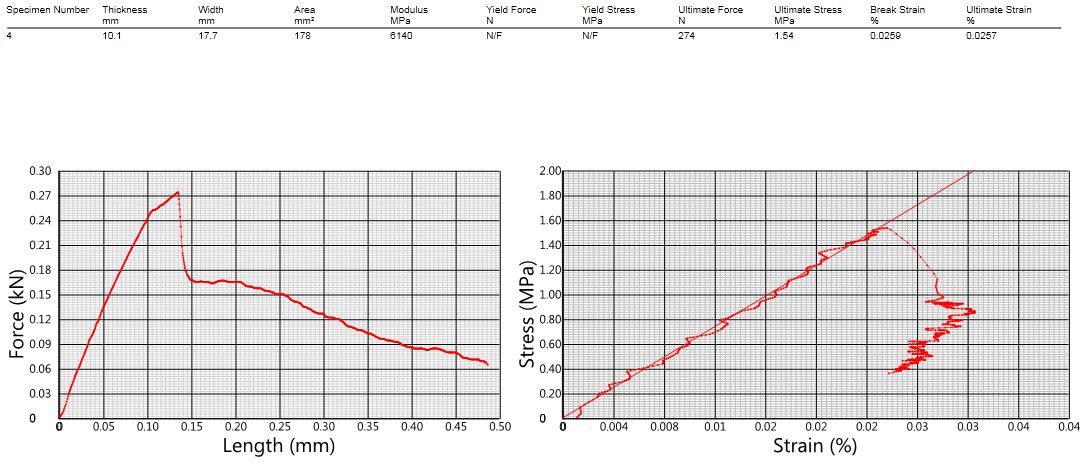 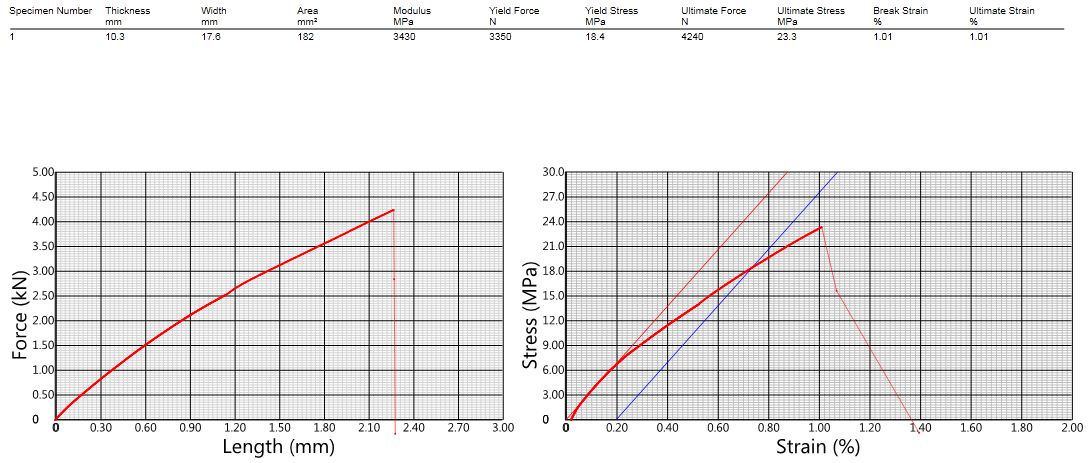 Grafik 3.3. Beban-Perpanjangan dan Tegangan-Regangan komposit serat sabut kelapa Ø 5 mm untuk spesimen 1Tabel 3.3. Data hasil pengujian tarik spesimen kompositserat sabut kelapa Ø 3 mmTabel 3.4. Data hasil pengujian tarik spesimen kompositserat sabut kelapa Ø 5 mmPengujian BendingSpesimen pengujian bending menggunakan standar ASTM D790 jumlah spesimen yang diuji yaitu 6 dengan rincian :Tabel 3.5. Dimensi awal spesimen bendingSetelah dilakukan pengukuran dimensi spesimen komposit tersebut, lakukan pengujian dengan langkah-langkah sebagai berikut :Siapkan benda kerja pengujian bending, lakukan pengukuran sebagai data awal spesimen dan tentukan titik tumpuan serta titik tengah dengan memberi tanda garis.Tempatkan benda kerja pada komponen penumpu, pastikan tepat dengan garis tumpuan yang telah dibuat.Atur indikator penekan sampai menyentuh benda kerja.Jalankan mesin dengan kecepatan penekanan konstan.Catat perubahan beban yang terjadi pada setiap defleksi 0,1 mm sampai benda kerja patah.Matikan mesin setelah benda kerja patah.Data awal hasil pengujian bendingTabel 3.6. Defleksi pengujian bending spesimen tali serat sabut kelapa Ø 3 mmTabel 3.7. Defleksi pengujian bending spesimen tali serat sabut kelapa Ø 5 mmGrafik 3.4. Beban-Defleksi komposit serat sabut kelapaØ 3 mmGrafik 3.5. Beban-Defleksi komposit serat sabut kelapaØ 5 mm3.6.	Perhitungan Fraksi Volume Pengujian ini menggunakan hukum Archimedes, bahwa berat benda di dalam air sama dengan berat di udara dikurangi dengan gaya keatas yang diberikan oleh air. Langkah-langkah pengujiannya sebagai berikut:Menyiapkan spesimen uji dan alat untuk mendukung pengujian.Timbang satu persatu semua spesimen komposit kemudian catat nilai yang didapat.Siapkan gelas ukur yang telah diisi oleh air.Masukan satu persatu spesimen komposit ke dalam gelas ukur, kemudian catat nilai yang didapat.Setelah nilai berat komposit dan volume komposit didapat, selanjutnya untuk mencari nilai berat serat dan volume serat.Hilangkan resin dari spesimen komposit dengan cara dihancurkan dengan catatan serat tidak ikut hancur.Kemudian melakukan penimbangan untuk mengetahui nilai berat serat.Setelah semua serat ditimbang, kemudian dilakukan perhitungan volume dengan cara memasukan serat ke dalam gelas ukur yang telah diisi oleh air.Berikutnya menghitung nilai berat resin dan volume resin secara manual.Didapat data sebagai berikut :Tabel 3.8.Fraksi volume spesimen uji tarik serat diameter 3 mmTabel 3.9. Fraksi volume spesimen uji tarik serat diameter 5 mmTabel 3.10. Fraksi volume spesimen uji bending serat diameter 3 mmTabel 3.11.Fraksi volume spesimen uji bending serat diameter 5 mmSpesimen pengujianBeban(N)Perpanjangan (mm)I90,7126,760II109,24610,203III119,3479,250Rata-rata106,4398,738DiameterSerat(mm)NomorSpesimen(mm)Panjang(mm)Lebar(mm)Tebal(mm)LuasPenampang(mm)3 mmI23517,710,11783 mmII23717,610.11773 mmIII23717,9101795 mmI23717,610,31825 mmII23617,6101765 mmIII23717,810,1178Spesimen Tarik tali serat sabut kelapa Ø 3 mmSpesimen Tarik tali serat sabut kelapa Ø 3 mmSpesimen Tarik tali serat sabut kelapa Ø 3 mmSpesimenBeban MaksimumΔLI274 N0,135 mmII2030 N1 mmIII1310 N0,546 mmSpesimen Tarik tali serat sabut kelapa Ø 5 mmSpesimen Tarik tali serat sabut kelapa Ø 5 mmSpesimen Tarik tali serat sabut kelapa Ø 5 mmSpesimenBeban MaksimumΔLI4240 N2,28 mmII2290 N1,38 mmIII2690 N1,38 mmPanjangSerat(mm)NomorSpesimen(mm)Lebar(mm)Tebal(mm)Panjang Span(mm)Panjang Spesimen(mm)Ø 3 mmI13,28,8160200Ø 3 mmII12,79,1160200Ø 3 mmIII12,510,2160200Ø 5 mmI10,410,2160200Ø 5 mmII10,911160200Ø 5 mmIII10,710,75160200Defleksi(mm)Beban (kg)Beban (kg)Beban (kg)Defleksi(mm)IIIIII00000,53,54,5513,54,56,51,544,7725,557,32,55,55834,25,58,53,3468,53,53,55,59434104,5--105--9,5Defleksi(mm)Beban (kg)Beban (kg)Beban (kg)Defleksi(mm)IIIIII00000,51,51,521222,51,52,532,5233,532,23,5442,544,23,734,34,53,53,45,553,53,53,6523,736-4-4,5-spesimen Ø3 mmρm (g/cm3)Wm (gr)ρf (g/cm3)Wf (gr)Vf (%)spesimen Ø3 mmρm (g/cm3)Wm (gr)ρf (g/cm3)Wf (gr)Vf (%)11,43630,5518,521,37630,5620,731,43630,5518,5rata-rata1,41630,55,319,2spesimen Ø5 mmρm (g/cm3)Wm(gr)ρf (g/cm3)Wf (gr)Vf (%)spesimen Ø5 mmρm (g/cm3)Wm(gr)ρf (g/cm3)Wf (gr)Vf (%)11,26680,4415,621,29670,38313,3314,46670,38314,2rata-rata1,3468,30,383,314,4spesimen Ø3 mmρm (g/cm3)Wm(gr)ρf (g/cm3)Wf (gr)Vf (%)spesimen Ø3 mmρm (g/cm3)Wm(gr)ρf (g/cm3)Wf (gr)Vf (%)11,06191,25518,221,0619241031201416,6rata-rata1,0419,31,414,314,9spesimen Ø5 mmρm (g/cm3)Wm(gr)ρf (g/cm3)Wf (gr)Vf (%)spesimen Ø5 mmρm (g/cm3)Wm(gr)ρf (g/cm3)Wf (gr)Vf (%)11,44230,5327,321,57220,5329,931,38220,75320rata-rata1,4622,30,58325,7